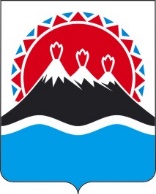 П О С Т А Н О В Л Е Н И ЕПРАВИТЕЛЬСТВА  КАМЧАТСКОГО КРАЯ                   г. Петропавловск-КамчатскийПРАВИТЕЛЬСТВО ПОСТАНОВЛЯЕТ:1. Внести в приложение 8 к государственной программе Камчатского края «Управление государственными финансами Камчатского края», утвержденную постановлением Правительства Камчатского края от 22.11.2013 №511-П, следующие изменения:1) в части 3 слова «Порядком проведения конкурсного отбора инициативных проектов, выдвигаемых для получения финансовой поддержки за счет средств субсидий из краевого бюджета» заменить словами «Порядком проведения краевого конкурса «НАРОДНАЯ ИНИЦИАТИВА» по отбору инициативных проектов, выдвигаемых для получения финансовой поддержки за счет субсидий из краевого бюджета»;2) в части 6:а) в пункте 1 цифры «3,0» заменить цифрами «5,0»;б) в пункте 2 цифры «3,0» заменить цифрами «5,0».2. Настоящее постановление вступает в силу после дня его официального опубликования.О внесении изменений в приложение 8 к государственной программе Камчатского края «Управление государственными финансами Камчатского края», утвержденную постановлением Правительства Камчатского края от 22.11.2013 № 511-ППредседатель Правительства - Первый вице-губернатор Камчатского края[горизонтальный штамп подписи 1]А.О. Кузнецов